Third Annual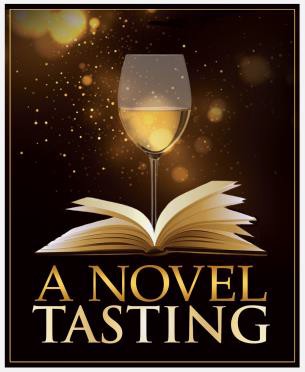 A NOVEL TASTINGAn Evening Benefiting the Birmingham Public LibraryAbout the EventOn Thursday, April 11, 2024, the Birmingham Public Library (BPL) will host its 3rd annual A Novel Tasting fundraiser. The evening will feature a tasting of fine wines, locally crafted beers, and distilled spirits. Guests will enjoy live music, complimentary drinks, catered food, a silent auction, and more. A VIP reception will be held before the event.About BPLYour sponsorship of A Novel Tasting will help the Birmingham Public Library fulfill its mission of providing the highest-quality experience of lifelong learning, cultural enrichment, and enjoyment to the community. Proceeds from the event will fund programs at all BPL locations.About the Friends FoundationThe Friends Foundation of the Birmingham Public Library is an independent 501(c)(3) tax-qualified, non-           Presenting Sponsor ($5,000)10 tickets to VIP ReceptionRecognition at the event as official Signature SponsorPromotion as Signature Sponsor in all media coveragePersonalized gift and gift basketCustomized bottomless-pour wine glassAdmission to A Novel TastingSponsorship AgreementContact                                                    Name  		  Company Name	_ 	  Street Address  		 City, State,                       Zip                       Code  		  Phone  		  Email  		 Payment Methodprofit organization. It is dedicated to supporting the		Purchase online by clicking hereprograms, services, and partnerships of BPL throughadvocacy, outreach, and fundraising. Working closely with BPL staff, the Friends Foundation helps the Birmingham Public Library be the best library it can be.Sponsorship Opportunities           Signature Sponsor ($10,000)15 tickets to VIP receptionRecognition at the event as official Signature SponsorPromotion as Signature Sponsor in all media coveragePersonalized gift and gift basketCustomized bottomless-pour wine glassAdmission to A Novel TastingCheckPlease make your check payable to the Friends Foundation of the Birmingham Public Library. This letter serves as your official tax receipt. Please send your company logo to Margaret  Splane no later than Friday, March 15, 2024.Additional InformationPlease contact Margaret Splane at 205-226-3728 or margaret.splane@cobpl.org.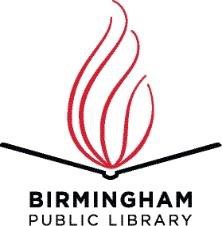 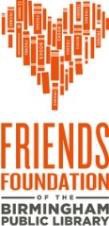 